§11005.  Responsive pleading; filing of the recordNo responsive pleading need be filed unless required by order of the reviewing court. The agency shall file in the reviewing court within 30 days after the petition for review is filed, or within such shorter or longer time as the court may allow on motion, the original or a certified copy of the complete record of the proceedings under review.  In the case of the alleged failure or refusal of an agency to act, the record must include written, electronic or otherwise memorialized communications, directives, orders and other documentation of all decisions by the agency to act, to refuse to act or to delay action.  Within 20 days after the petition for review is filed, all parties to the agency proceeding who wish to participate in the review shall file a written appearance that states a position with respect to affirmance, vacation, reversal or modification of the decision under review.  [PL 2019, c. 111, §1 (AMD).]SECTION HISTORYPL 1977, c. 551, §3 (NEW). PL 2019, c. 111, §1 (AMD). The State of Maine claims a copyright in its codified statutes. If you intend to republish this material, we require that you include the following disclaimer in your publication:All copyrights and other rights to statutory text are reserved by the State of Maine. The text included in this publication reflects changes made through the First Regular Session and the First Special Session of the131st Maine Legislature and is current through November 1, 2023
                    . The text is subject to change without notice. It is a version that has not been officially certified by the Secretary of State. Refer to the Maine Revised Statutes Annotated and supplements for certified text.
                The Office of the Revisor of Statutes also requests that you send us one copy of any statutory publication you may produce. Our goal is not to restrict publishing activity, but to keep track of who is publishing what, to identify any needless duplication and to preserve the State's copyright rights.PLEASE NOTE: The Revisor's Office cannot perform research for or provide legal advice or interpretation of Maine law to the public. If you need legal assistance, please contact a qualified attorney.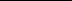 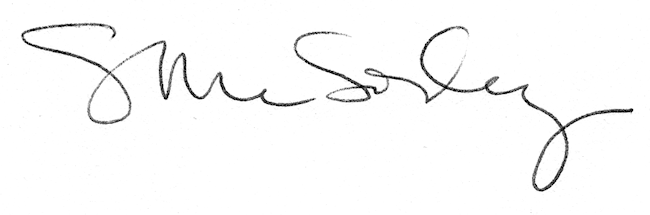 